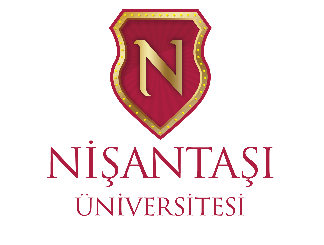 ÖĞRETİM ÜYESİ DIŞINDAKİ ÖĞRETİM ELEMANLARI İÇİN SON DEĞERLENDİRME SONUÇLARINot 1: Yükseköğretim Kurulu'nun "Öğretim Üyesi Dışındaki Öğretim Elemanı Kadrolarına Naklen veya Açıktan Yapılacak Atamalarda Uygulanacak Merkezi Sınav ile Giriş Sınavlarına İlişkin Usul ve Esaslar Hakkında Yönetmelik" hükümleri uyarınca Nişantaşı Üniversitesinde yapılan Araştırma Görevlisi alımına ilişkin değerlendirme sonuçları aşağıdaki listede belirtilmiştir.Not 2: ASİL olarak belirtilen aday/adayların; sayfanın sonunda listelenen evrakları, 14 Ekim 2020 Çarşamba günü mesai bitimine kadar Nişantaşı Üniversitesi Maslak 1453 Kampüsüne şahsen teslim ederek sözleşme imzalaması gerekmektedir. Asil aday/adayların belirtilen günde evraklarını teslim etmemesi veya sözleşme imzalamaması durumunda asil aday/adaylar hakkından feragat etmiş sayılacaktır.Sağlıklı Günler Dileriz.Nişantaşı ÜniversitesiBAŞVURAN ADAYLARİLAN EDİLEN KADRONUNİLAN EDİLEN KADRONUNAkademik Birimi: İktisadi İdari Sosyal Bilimler FakültesiBölüm: Uluslararası İlişkilerResmi Gazete İlan Tarihi: 15.09.2020Resmi Gazete Sayısı: 31245Kadro Unvanı: Araştırma GörevlisiSIRA NOADI SOYADILİSANS NOTU 100LÜKLİSANS %30 (A)Y. DİL PUANIY. DİL %10 (B)ALES PUANIALES %30 (C )SINAV NOTUSINAV NOTU %30 (D)DEĞERLENDİRME (A+B+C+D)SONUÇ1İSMAİL EKİNCİ83,925,1771,257,12581,515624,454692902783,749692ASİL2FURKAN EMER84,8325,4592,59,2585,935125,7805247522,582,979524YEDEK3BEYZA ÜLKÜ87,426,2281,258,12585,381125,61435516,576,45933BAŞARISIZ4MUHAMMED EMİN DALCI66,6319,9980887,92126,37626519,573,86518BAŞARISIZ5TUĞBA KALEM76,222,8692,59,2582,93624,88094513,570,49094BAŞARISIZ6HASENE ER91,3627,4188,758,87576,39222,91773510,569,70072BAŞARISIZ7BEGÜM ERİM6519,5086,258,62574,89922,4696501565,59463BAŞARISIZ8ORHAN YETİM8625,8097,59,7590,935327,28060062,83058SINAVA GİRMEDİ9MERVE ACAR88,826,6470783,56825,07040058,71038SINAVA GİRMEDİ10EVRİM YILDIRIM81,124,3383,758,37580,95324,2860056,99098SINAVA GİRMEDİ